администрация ПОСТАНОВЛЯЕТ:1. Внести изменение в постановление администрации муниципального района «Печора» от 26.06.2018 г. № 724 «Об оплате труда работников муниципальных образовательных организаций муниципального района «Печора:1.1. В приложении  к постановлению раздел 2 пункт 5 таблицу дополнить следующего содержания:«                                                                                                                       ».2. Настоящее постановление вступает в силу со дня его принятия и распространяется на правоотношения, возникшие с 1 сентября  2018 года, и подлежит размещению на официальном сайте администрации муниципального района «Печора».АДМИНИСТРАЦИЯ МУНИЦИПАЛЬНОГО РАЙОНА «ПЕЧОРА»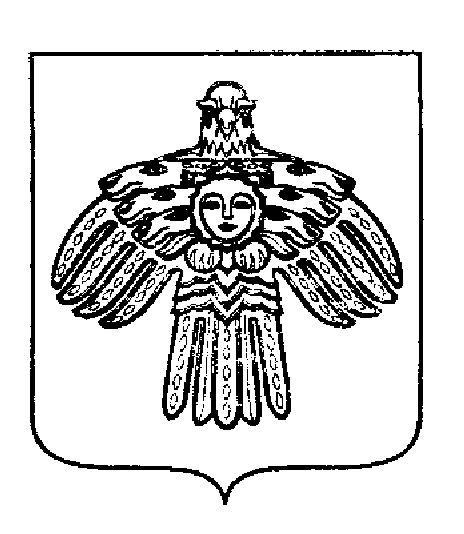 «ПЕЧОРА»  МУНИЦИПАЛЬНÖЙ  РАЙОНСААДМИНИСТРАЦИЯПОСТАНОВЛЕНИЕ ШУÖМПОСТАНОВЛЕНИЕ ШУÖМПОСТАНОВЛЕНИЕ ШУÖМ«  23    »   октября   2018 г.г. Печора,  Республика Коми№ 1212О внесении изменений в постановление администрации муниципального района «Печора» от 26.06.2018 г. № 724    «Об оплате труда работников муниципальных образовательных организаций муниципального района «Печора»4 квалификационный уровень:4 квалификационный уровень:механик7752